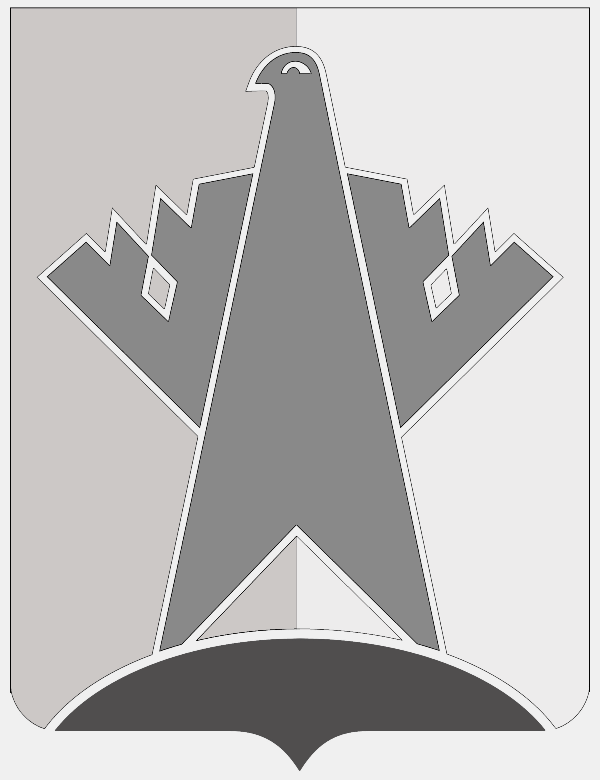 АДМИНИСТРАЦИЯ СУРГУТСКОГО РАЙОНАХАНТЫ-МАНСИЙСКОГО АВТОНОМНОГО ОКРУГА - ЮГРЫПОСТАНОВЛЕНИЕ«23» июня 2020 года                                                                                                               № 2527-нпа           г. СургутО внесении изменений в постановлениеадминистрации Сургутского районаот 21.07.2016 № 2502-нпаНа основании Гражданского кодекса Российской Федерации, федеральных законов от 26.07.2006 № 135-ФЗ «О защите конкуренции», от 24.07.2007 № 209-ФЗ «О развитии малого и среднего предпринимательства в Российской Федерации», решения Думы Сургутского района от 23.09.2015 № 749-нпа «Об утверждении Порядка управления и распоряжения имуществом, находящимся в муниципальной собственности Сургутского района», в целях исполнения пункта 2.4. протокола                       заседания комиссии по вопросам обеспечения устойчивого развития экономики                         и социальной стабильности, мониторингу достижения целевых показателей социально-экономического развития Ханты-Мансийского автономного округа – Югры от 23.12.2019 № 252:1. Внести в постановление администрации Сургутского района от 21.07.2016 № 2502-нпа «Об утверждении Порядка расчёта арендной платы за пользование муниципальным имуществом (в том числе, переданном муниципальным учреждениям на праве оперативного управления), находящимся в собственности муниципального образования Сургутский район» (с изменениями от 09.10.2017                   № 3479-нпа, от 15.02.2018 № 652-нпа, от 24.05.2018 № 2133-нпа, от 19.06.2018                        № 2484-нпа, от 19.10.2018 № 4170-нпа, от 15.05.2019 № 1837-нпа, от 06.11.2019                 № 4350-нпа) следующие изменения:1.1. Пункт 2.1. приложения к постановлению изложить в следующей редакции: «2.1. Расчёт арендной платы за пользование муниципальным имуществом (нежилые помещения) при почасовой оплате стоимости аренды определяется                     по формуле:АП = Бчап x К1 x К2 x К3 x К5 x К6 x S х Ч, где:АП - размер арендной платы за пользование муниципальным имуществом (нежилыми помещениями) в месяц, руб./мес.;Бчап - часовая базовая ставка арендной платы, в руб. за 1 кв. м в час;Величина Бчап - 2,20 рублей в час, без учёта налога на добавленную стоимость, стоимости коммунальных услуг, эксплуатационных расходов                                    и стоимости аренды земельного участка;К1 - коэффициент, учитывающий территориальную зону, определяемый                                 в соответствии с пунктом 2 настоящего Порядка расчёта арендной платы;К2 - коэффициент, учитывающий качество строительного материала стен здания, определяемый в соответствии с пунктом 2 настоящего Порядка расчёта арендной платы;К3 - коэффициент, учитывающий цель использования арендуемых помещений, определяемый в соответствии с пунктом 2 настоящего Порядка расчёта арендной платы;К5 - коэффициент, учитывающий износ здания, определяемый                                          в соответствии с пунктом 2 настоящего Порядка расчёта арендной платы;К6 - коэффициент, учитывающий размещение помещения, степень технического благоустройства, определяемый в соответствии с пунктом 2 настоящего Порядка расчёта арендной платы;S - площадь нежилого помещения, сдаваемого в аренду, м2;Ч - количество часов аренды нежилого помещения в месяц, час.Действие настоящего пункта распространяется на имущество, закреплённое за муниципальными учреждениями на праве оперативного управления при сдаче его в аренду (за исключением имущества, передаваемого в аренду социально ориентированным некоммерческим организациям)».1.2. Приложение к постановлению дополнить пунктом 2.3. следующего содержания: «2.3. При передаче в аренду имущества социально ориентированным некоммерческим организациям размер (начальный (минимальный) размер) арендной платы устанавливается в сумме 1 рубль в месяц (в том числе НДС)                            за 1 объект муниципального имущества».2. Обнародовать настоящее постановление и разместить на официальном сайте муниципального образования Сургутский район.3. Настоящее постановление вступает в силу после его обнародования.Глава Сургутского района                                                                       А.А. Трубецкой